2018 KHS Cross Country Course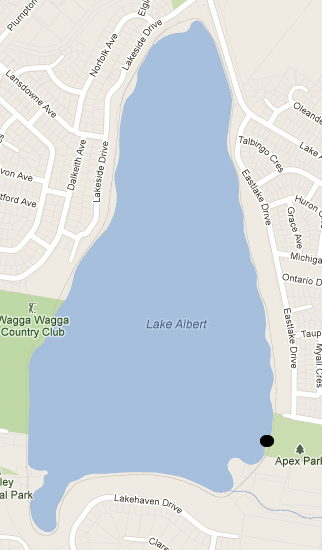 